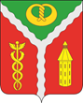 АДМИНИСТРАЦИЯ ГОРОДСКОГО ПОСЕЛЕНИЯ ГОРОД КАЛАЧКАЛАЧЕЕВСКОГО МУНИЦИПАЛЬНОГО РАЙОНА ВОРОНЕЖСКОЙ ОБЛАСТИПОСТАНОВЛЕНИЕот "17" февраля 2021 г.	№ 52г. КалачО внесении изменений в постановление администрации городского поселения город Калач от 27.10.2015 № 398 «Об утверждении административного регламента по предоставлению муниципальной услуги «Присвоение адреса объекту недвижимости и аннулирование адреса» (в редакции постановления от 18.05.2016 № 193, от 06.06.2016 № 242, от 10.12.2019 № 617)В целях обеспечения исполнения мероприятий Дорожной карты по реализации целевой модели «Регистрация права собственности на земельные участки и объекты недвижимого имущества» и Дорожной карты по реализации целевой модели «Постановка на кадастровый учет земельных участков и объектов недвижимого имущества», утвержденных приказом департамента экономического развития Воронежской области от 02.04.2018 г. №51-13-09/45-о, администрация городского поселения город Калач Калачеевского муниципального района Воронежской области п о с т а н о в л я е т:1. Внести изменения в постановление администрации городского поселения город Калач Калачеевского муниципального района Воронежской области 27.10.2015 № 398 «Об утверждении административного регламента по предоставлению муниципальной услуги «Присвоение адреса объекту недвижимости и аннулирование адреса» (в редакции постановления от 18.05.2016 № 193, от 06.06.2016 № 242, от 10.12.2019 № 617):1.1. В административном регламенте: 1.1. В абзаце первом пункта 2.4. слова «10 календарных» заменить словами «8 календарных»;1.2. В абзаце седьмом пункта 2.4. слова «10-м рабочим» заменить словами «8-м календарным»;1.3. В подпункте 3.3.9 пункта 3.3 слова «8 рабочих» заменить словами «7 календарных»;1.4. В подпункте 3.4.1.5 пункта 3.4 слова «3 рабочих дней» заменить словами «1 рабочего дня»;1.5. В подпункте 3.4.3 пункта 3.4 слова «3 рабочих дня» заменить словами «1 рабочий день»;1.6. В абзаце пятом подпункта 3.5.1 пункта 3.5 слова «10-м рабочим» заменить словами «8-м календарным»;1.7. В подпункте 3.5.4 пункта 3.5 слова «11 рабочих дней» заменить словами «8 календарных дней».2. Опубликовать настоящее постановление в официальном периодическом печатном издании «Вестник муниципальных правовых актов городского поселения город Калач Калачеевского муниципального района Воронежской области» и в сети Интернет на официальном сайте администрации городского поселения город Калач Калачеевского муниципального района Воронежской области.3. Контроль за исполнением настоящего постановления оставляю за собой.Глава администрации городского поселения город КалачД.Н. Дудецкий